 Добрый день, уважаемые родители. Предлагаем Вам прочитать или прослушать аудиосказку С.Я. Маршака «12 месяцев», а так же комплекс игр и упражнений на тему: «Мы читаем. С.Я. Маршак». Беседа о весне.Прочтите следующие строки и покажите ребенку картинки. Рассмотрите их и проговорите, что на них изображено.-Снег теперь уже не тот-Потемнел он в полеНа озёрах треснул лёд, Будто раскололи.Облака бегут быстрей.Небо стало выше.Зачирикал воробейВеселей на крыше.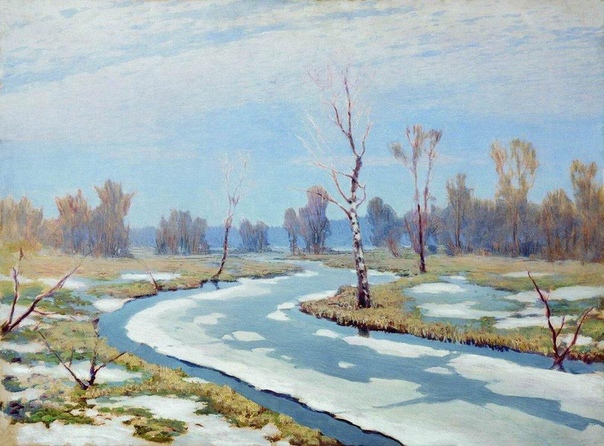 -  Всё чернее с каждым днём   Стёжки и дорожки   И на вербах серебром    Светятся серёжки.    - Разбегайтесь ручьиРастекайтесь, лужи,Вылезайте, муравьиПосле зимней стужи.          - Пробирается медведь           Сквозь лесной валежник           Стали птицы песни петь           И расцвёл подснежник.На первой картинки нарисован мартовский день, тает снег, треснул лёд… На второй картинки снег растаял, в лесу стоит вода, зацветает верба, расцветает подснежник….  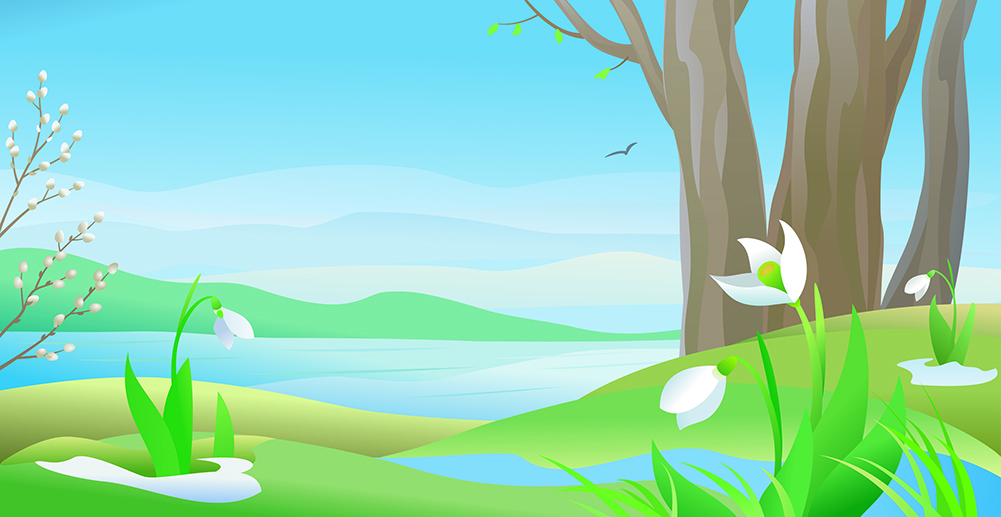 Упражнение «Подбери символ»Затем вспомните и перечислите с ребенком месяцы года. Рассмотрите и выберите символ для каждого месяца. Порассуждайте, почему вы выбрали именно это символ.Составьте предложение со словом потому что. ( Символ января - рождественская звезда, потому, что в январе мы отмечаем Рождество. Символ  февраля - снежные вихри, потому, что часто бывают метели. Символ  марта – веточка вербы, потому, что она цветёт в марте. Символ апреля – подснежник, потому что расцветают первые цветы. Символ  мая - ветка берёзы, потому что в мае деревья покрываются листочками.  Символ июня – зайчонок, потому что в июне рождаются зайчата. Символ июля - кустик земляники, потому что созревает она в лесу. Символ августа - корзина с малиной, потому что созревает она в лесу. Символ сентября -  берёза с листьями, потому, что зелёными и жёлтыми листья становятся в сентябре, символ октября- кленовые листья… ,символ ноября- голые деревья, …символ декабря- новогодняя ёлка…)Игра с мячом «Звуковая чехарда»Вы катите мяч и задаете вопрос. Ребенок ловит мяч и отвечает на вопрос.        - Назови, какие месяцы начинаются со звука М? (март, май)- Какие месяцы начинаются с гласного И? (июнь, июль)- Какие месяцы заканчиваются звуком Ль? (февраль, апрель, июль)- Какие месяцы заканчиваются звуком Рь? (сентябрь, октябрь, ноябрь, декабрь, январь.)  - Название, какого месяца состоит из трёх звуков?  (май) - Название, какого месяца состоит из четырёх звуков? (март)Упражнение составь схему.Сначала разбираем слово МАРТ. Первый звук - М, он согласный, звонкий, твердый, обозначаем синим цветом;  второй звук – А, гласный звук, обозначаем красным цветом;  третий звук – Р, согласный, звонкий, твердый, обозначаем синим цветом; четвёртый –Т, согласный, глухой, твердый, обозначаем синим цветом; всего 4 звука, один гласный и три согласных.Затем вы ребенку показываете следующую схему:К какому месяцу подходит эта схема? (помогаете ребенку вспоминать месяцы и подставляете к данной схеме). Первый звук должен быть гласный … (АВГУСТ)5. Беседа по сказке «12 месяцев»Посмотрите на картинку и вспомните сказку. Кто это? Что они делают?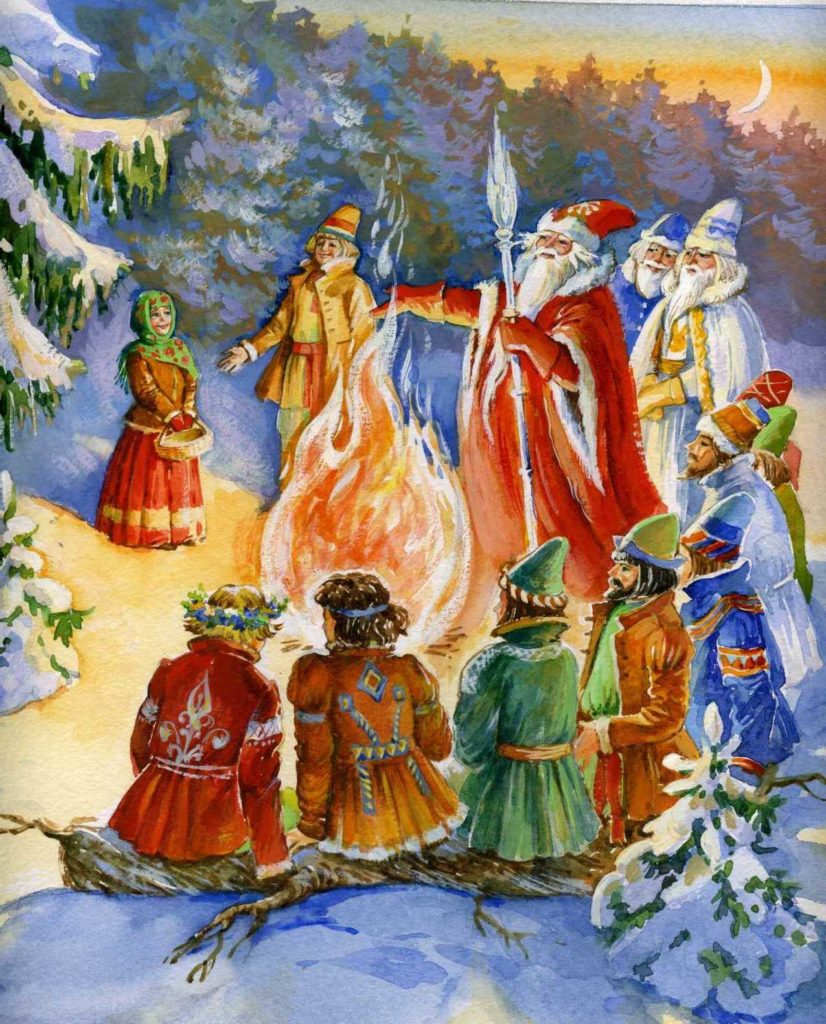 (Это падчерица и 12 месяцев, она пришла в лес и вышла на полянку, её мачеха послала за подснежниками, кто пожалел девочку, что произошло, почему месяцы пожалели девочку)6. Игра «Скажи наоборот»Вы начинаете фразу, ребенок продолжает.Падчерица добрая, а мачеха……Королева капризная, а падчерица …Январь холодный, а апрель…7. Игра «У новогоднего костра»Представьте, что вы у новогоднего костра. Вы герои сказки. - Ты уже полную корзинку подснежников набрала. - Да ведь их там видимо-невидимо, спасибо вам месяцы. - Спасибо говори апрелю. Он за тебя просил. - Спасибо апрель, я всегда радовалась твоему приходу, а теперь никогда не забуду. - А чтобы не забыла меня дам я тебе колечко, если помощь нужна , брось на землю и скажи:Ты катись, катись колечко,На весеннее крылечко,В летние сени, В теремок осенний,Да по зимнему ковруК новогоднему костру!Мы и придём тебе на помощь. Прощай, да колечко моё береги. Потеряешь его, меня потеряешь. - Я беречь его буду, в нём искорка от вашего кольца.- Дорога к нам заповедная, ты не кому о нас не рассказывай и где подснежники нашла не говори, ведь нельзя порядок нарушать, весне приходить раньше положенного срока.    - Прощайте!8. Игра «Собери подснежники »Рассмотрите с ребенком картинки и проговорите, откуда вы достали подснежник. (Я взял подснежник под деревом…, из-за камня,…возле кочки,…на полянке.)9. Игра «Корзинка подснежников»Предложите ребенку собрать в корзину подснежники. ( Я уложила три подснежника, я уложил два подснежника…)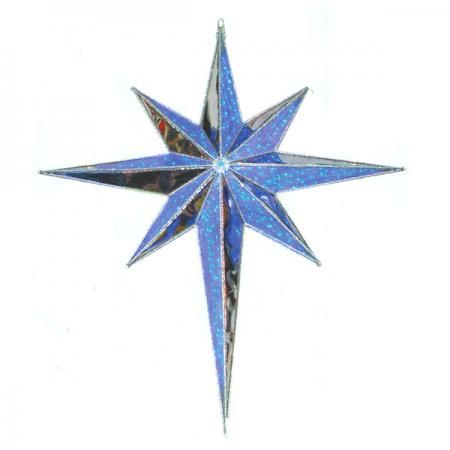 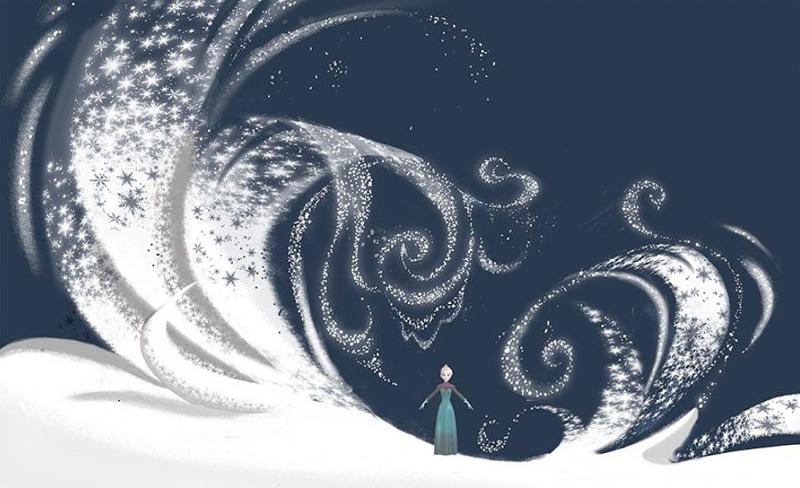 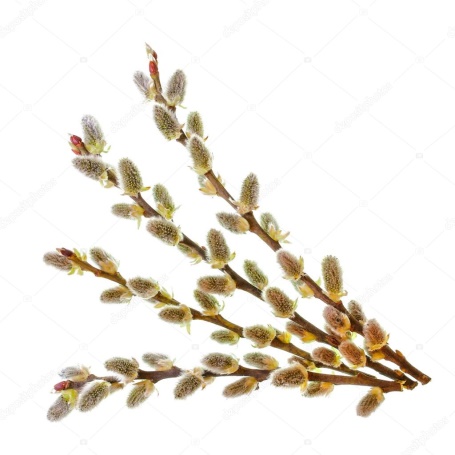 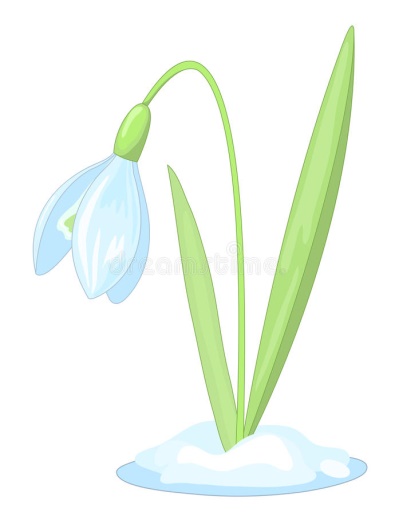 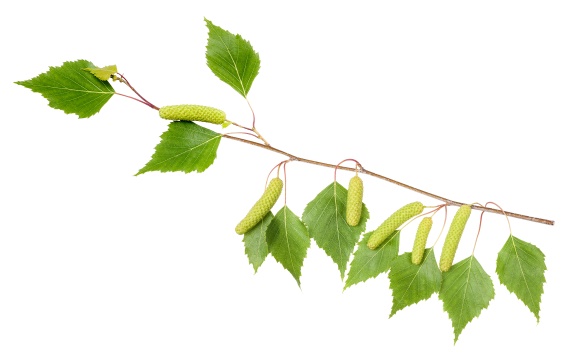 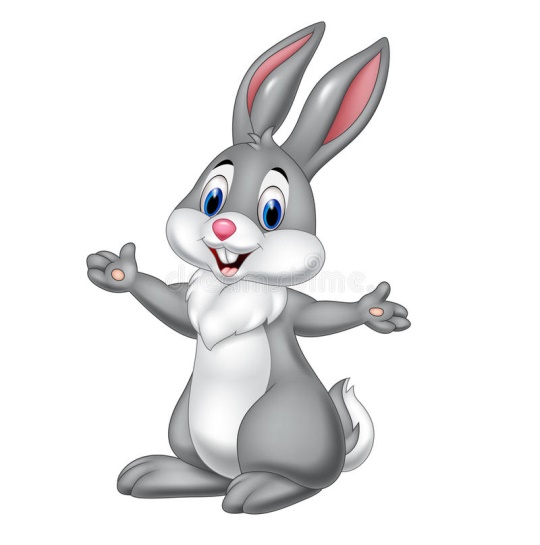 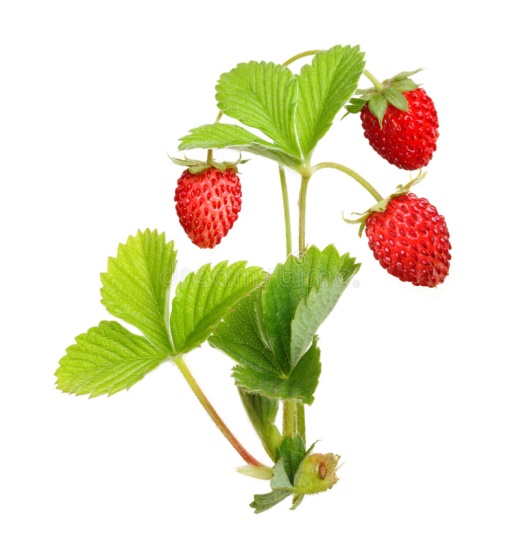 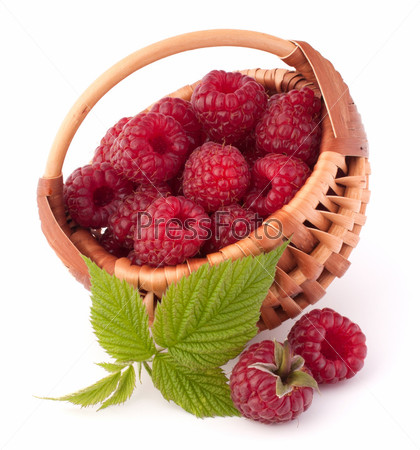 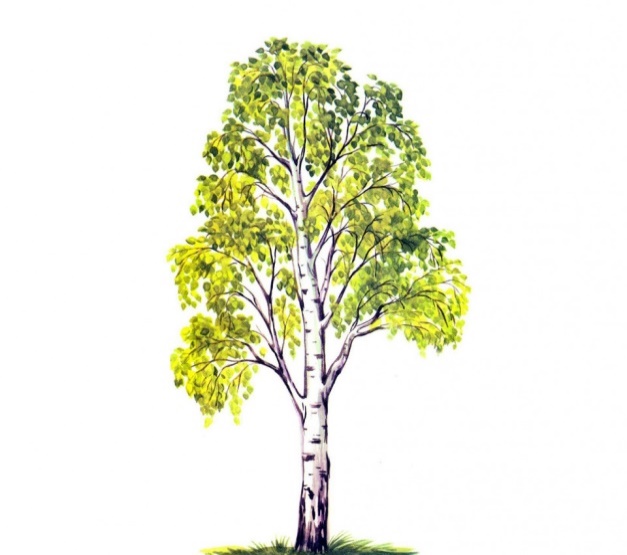 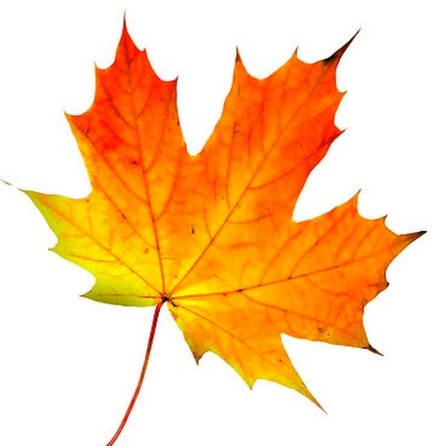 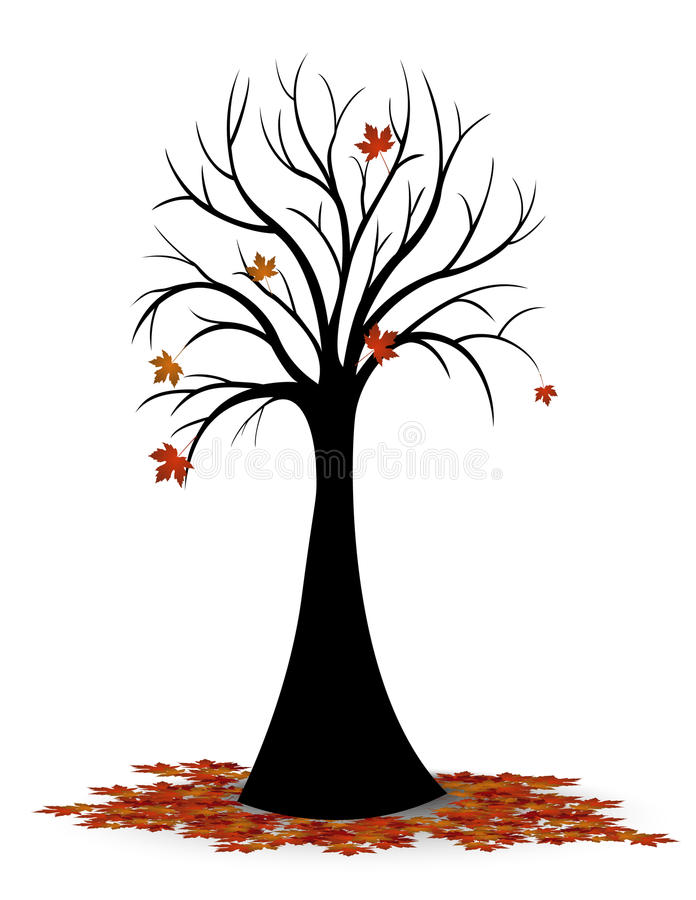 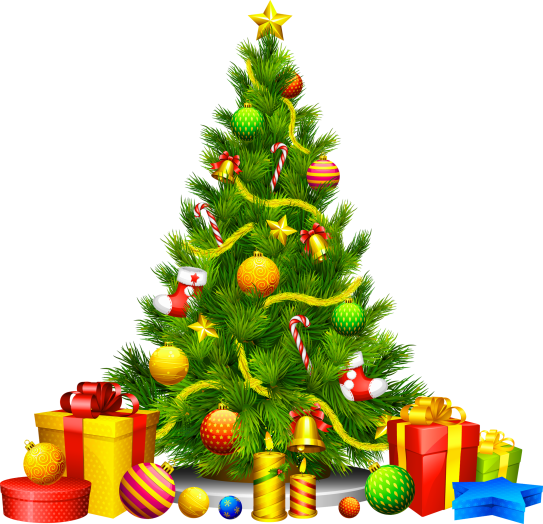 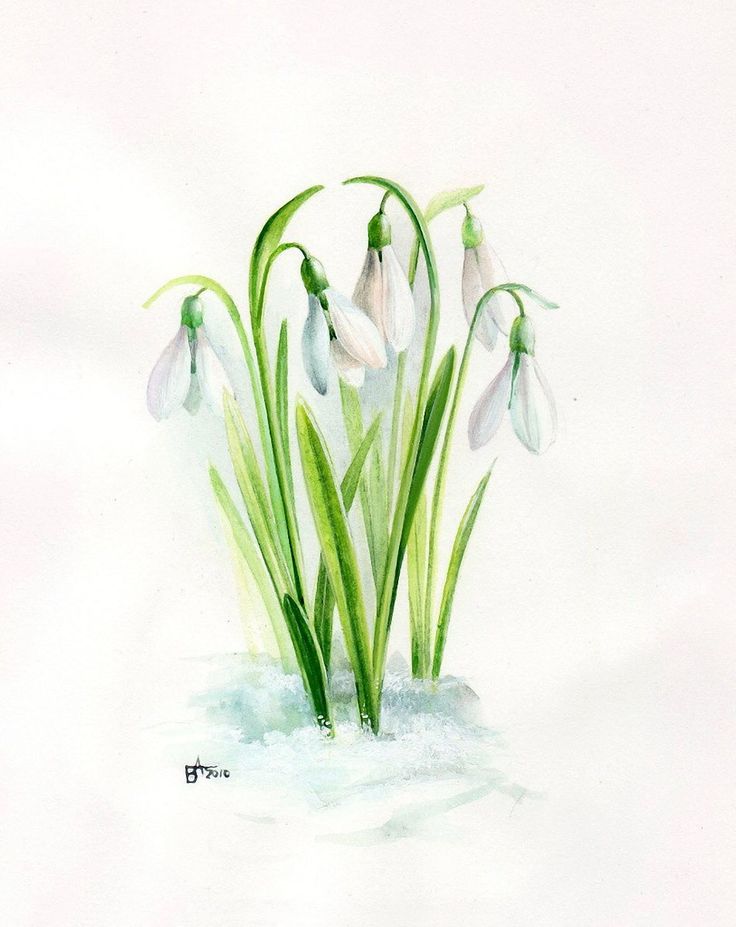 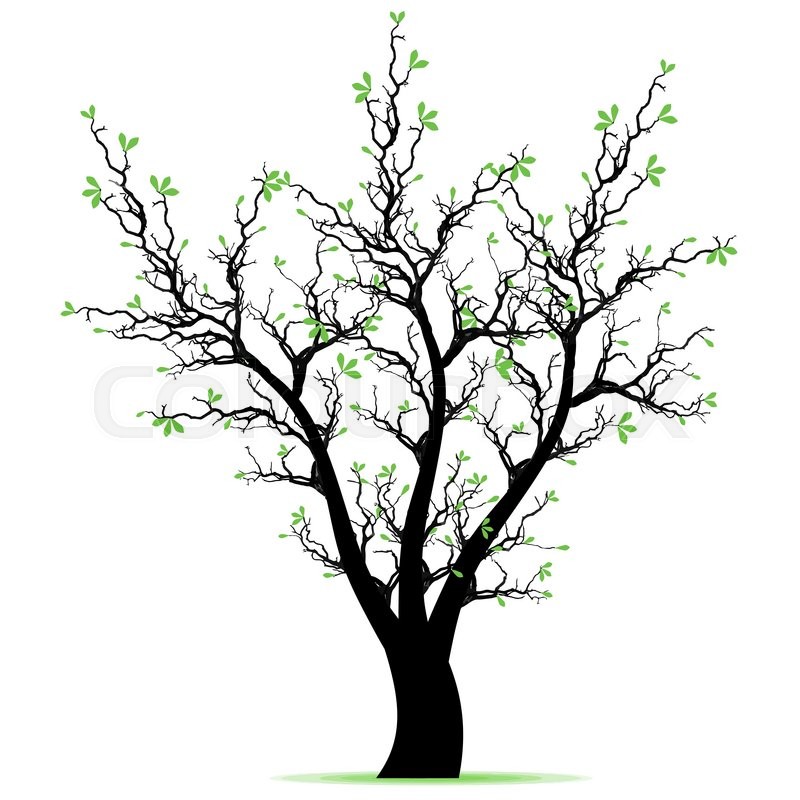 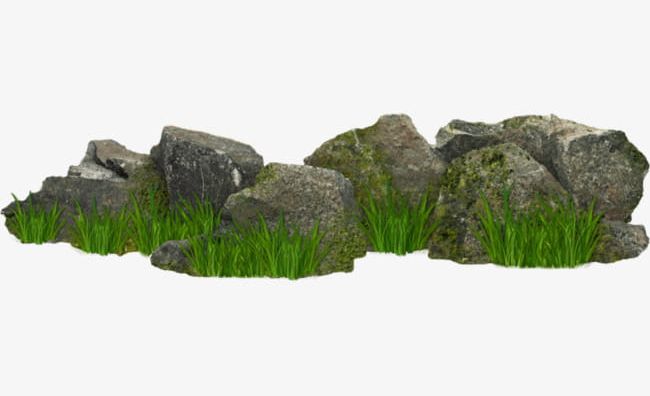 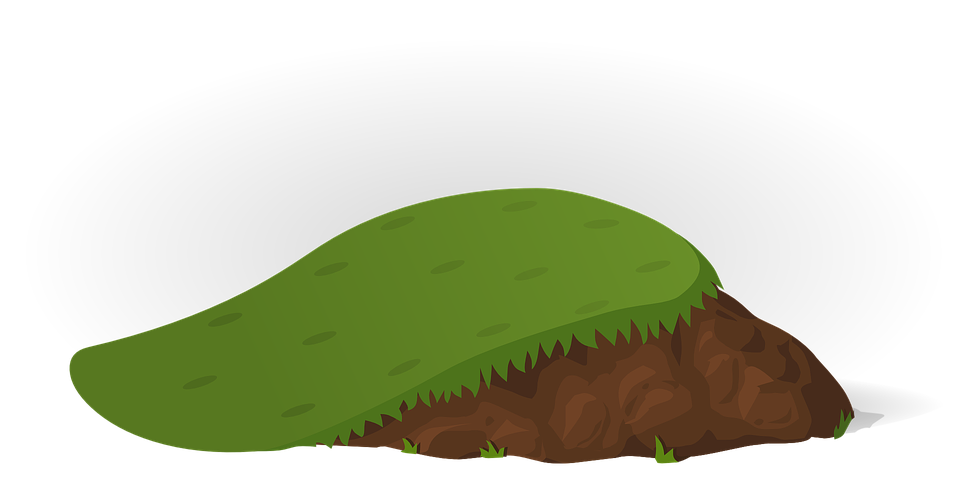 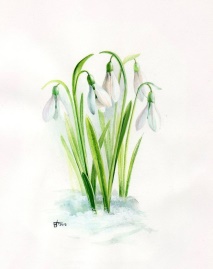 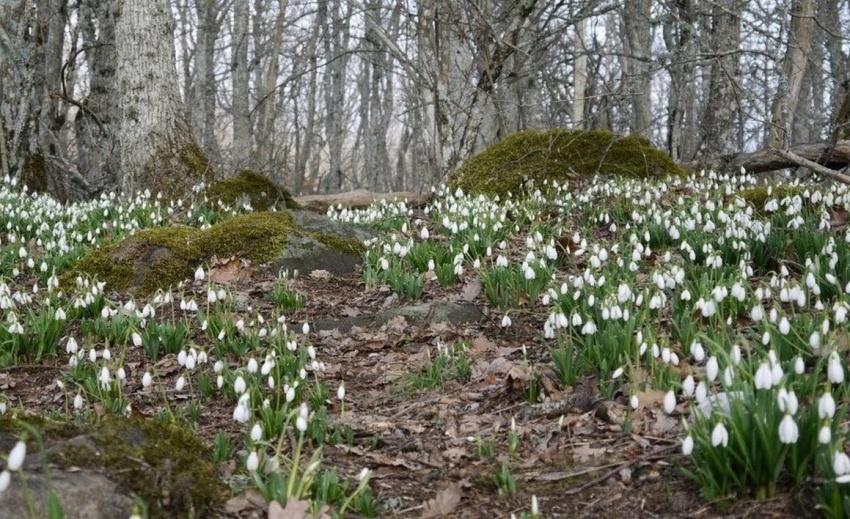 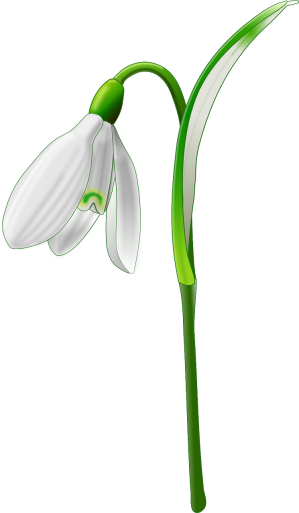 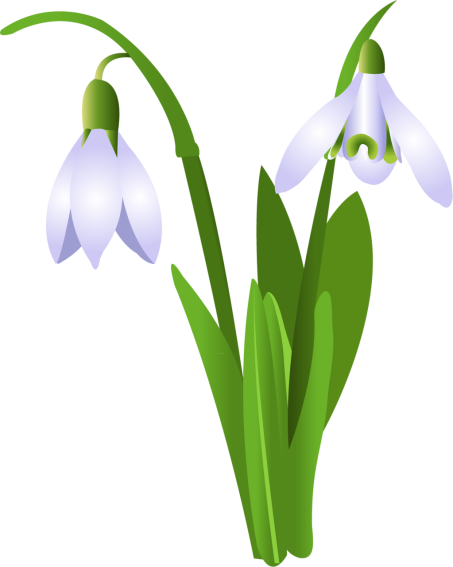 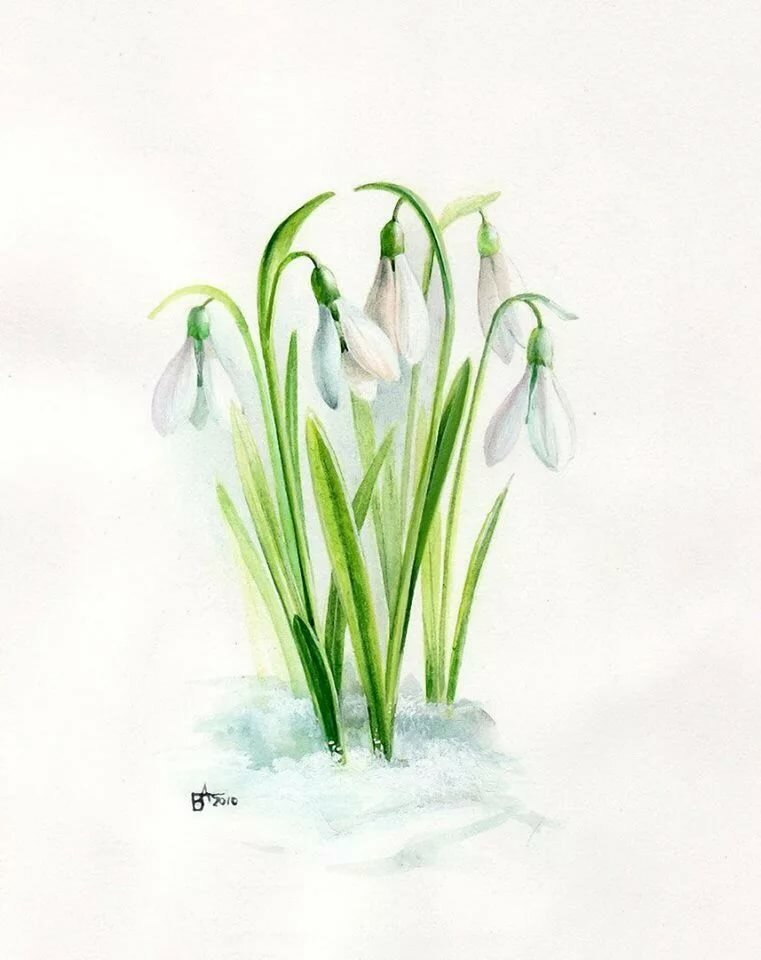 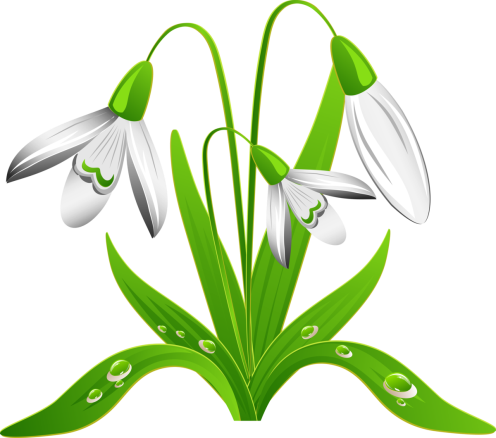 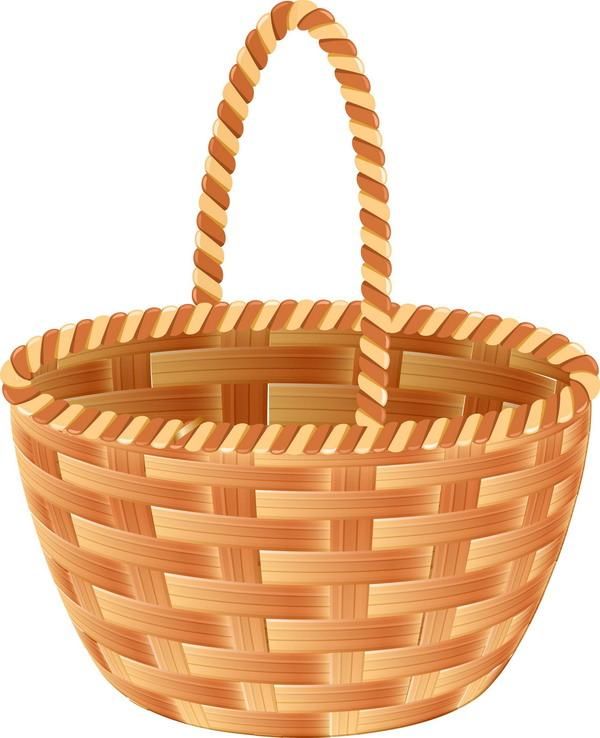 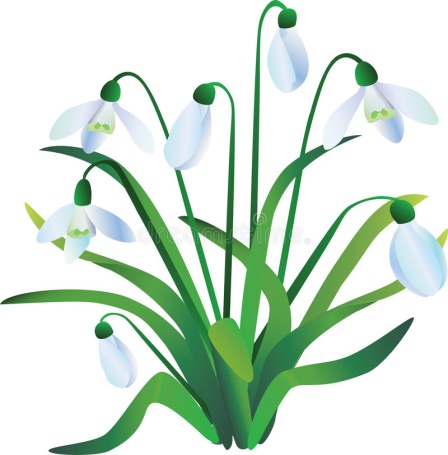 Спасибо за внимание! Хорошего дня. С уважением, учитель-логопед Болдырева Анна Владимировна.Спасибо за внимание! Хорошего дня. С уважением, учитель-логопед Болдырева Анна Владимировна.Спасибо за внимание! Хорошего дня. С уважением, учитель-логопед Болдырева Анна Владимировна.